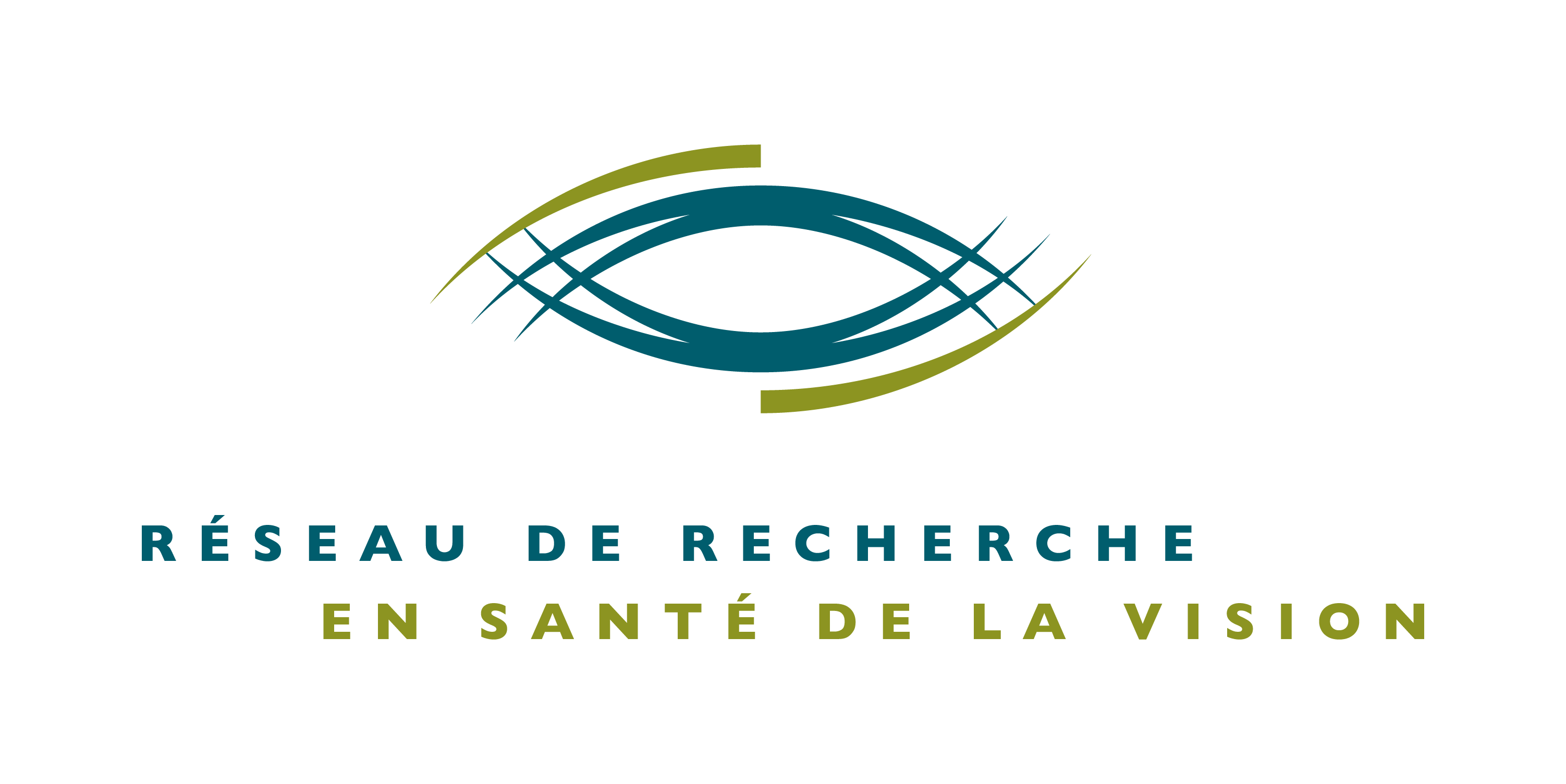 PROGRAMME RÉseautage National et INTERNATIONALRÉSEAU DE RECHERCHE EN SANTÉ DE LA VISIONConcours 2018 – 2019 RÈGLEMENTSDate limite pour soumettre une lettre d’intention: 15 juillet 2018  Date limite pour soumettre une demande: 1er septembre 2018 Advenant que ces dates tombent un vendredi ou un samedi, le candidat aura jusqu’au dimanche soir pour faire parvenir sa demande au RRSV.ObjectifL’objectif de ce programme est de favoriser les collaborations hors Québec afin d’accroître le rayonnement des chercheurs du RRSV sur les scènes nationale et internationale. AdmissibilitéLes critères d’admissibilité sont les suivants:le projet doit porter sur la santé de la visionle projet en collaboration doit impliquer au minimum deux équipes de recherche, l’une au Québec, l’autre hors Québecle chercheur principal désigné de l’équipe du Québec doit être membre régulier du RRSVle chercheur principal hors Québec doit œuvrer en milieu universitaire le chercheur principal hors Québec doit s’engager à fournir pour ce même projet l’équivalent de la subvention accordée par le RRSV (les contributions in kind sont acceptées)si plus d’un projet est soumis par le même chercheur, il ne doit y avoir aucun chevauchement intellectuel (conceptuel ou budgétaire) entre les projets ou entre d’autres concoursLe chercheur principal du Québec doit satisfaire à la définition de chercheur autonome, telle que formulée par le FRQS: « Personne qui détient un doctorat ou l’équivalent et une affiliation universitaire lui permettant de superviser des étudiants de 2e et 3e cycles, qui peut mener des travaux de recherche de façon autonome et qui détient un poste régulier de professeur ou de chercheur dans un établissement universitaire québécois, ou un poste régulier de chercheur dans un établissement du réseau de la santé et des services sociaux du Québec. Les personnes qui détiennent un diplôme professionnel doivent avoir bénéficié d'une formation en recherche d'une durée minimale de deux ans à temps complet. »Tiré des règles générales communes du FRQLe chercheur principal hors Québec doit respecter des critères équivalents, mais en étant affilié à une institution canadienne ou d’un autre pays.Critères d’évaluationLes demandes de financement seront évaluées selon les mêmes critères de performance que ceux établis par le FRQS pour l’évaluation de ses Réseaux thématiques. Ces mêmes critères sont explicités en haut de rubrique de chacune des sections du présent formulaire, ainsi que du formulaire de Rapport scientifique du RRSV.Montant et durée des subventionsLe support financier pour un projet sera accordé pour une année financière (1er avril 2018 au 31 mars 2019). Le budget maximal alloué par projet est de 25 000$. Un complément de bourse d’un maximum de 5 000$ pourra être octroyé à un étudiant* gradué impliqué dans le projet et œuvrant au sein du laboratoire de l’équipe du RRSV, et ce, en plus du montant total de la subvention.Le nombre et le montant des subventions seront tributaires de la disponibilité des fonds.Seules les équipes particulièrement performantes seront éligibles à un renouvellement (maximum d’un renouvellement par projet) sur présentation d’une demande de renouvellement.Un fonds spécial de la Fondation Antoine-Turmel est réservé pour les projets traitant de la dégénérescence maculaire liée à l’âge (DMLA).Les fonds octroyés par le RRSV devront être utilisés dans un établissement québécois. Le chercheur principal hors Québec doit s’engager à fournir l’équivalent de la subvention accordée par le RRSV (les contributions in kind sont acceptées). * L’étudiant étranger ne doit pas être un citoyen canadien et doit être inscrit dans une université au Québec; L’étudiant canadien doit être inscrit dans une université au Québec et doit voyager à l’étranger dans le cadre de ce projetDocuments à soumettre pour les premières demandes et les demandes de renouvellementLettre d’intention :  Uniquement la section 1 du formulaire « Programme Réseautage national et international » dûment complétée. Demande complète :La demande doit être sous la forme d’un document PDF unique comprenant, dans l’ordre suivant:Le formulaire « Programme Réseautage national et international » dûment complété. la ou les attestation(s) des partenaires, si applicableles CV communs des chercheurs principaux du Québec (format FRQS, IRSC ou CRSNG) et l’équivalent pour les chercheurs principaux hors Québecet le CV et une preuve d’inscription ou de demande d’admission dans une université québécoise de l’étudiant aux études graduées pour lequel vous demandez un complément de bourse, s‘il y a lieu.EngagementLes chercheurs principaux et les co-chercheurs s’engagent à: mentionner le support du RRSV, et de la Fondation Antoine-Turmel, lorsqu’applicable, dans toute publication ou présentation résultant du projet de recherche financéprésenter les résultats des recherches aux réunions annuelles du RRSV.Rapport scientifiquePour tout projet subventionné, un rapport scientifique détaillé des retombées scientifiques et des effets leviers devra obligatoirement être déposé au terme de la présente subvention et à la demande de renouvellement. Le formulaire « Rapport scientifique » est intégré au  formulaire  « Programme Réseautage national et international » (Rapport d’évolution). Cette section du formulaire n’a pas à être remplie dans le cas d’une nouvelle demande. Ces rapports seront utilisés intégralement pour la demande de renouvellement du Réseau. Rapport financierPour tout projet subventionné, un rapport financier devra être soumis au 30 juin de l’année fiscale suivant l’année de subvention. Tel que mentionné par le FRQS dans leur guide de gestion des Réseaux, à la fin de la période de subvention, les sommes non dépensées devront leur être retournées.Pour faire parvenir votre lettre d’intention (PDF) et votre demande complète (PDF) ou pour plus d’information :Réseau de recherche en santé de la vision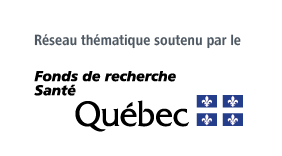 reseau.vision.hmr@ssss.gouv.qc.ca514-252-3400 #1568reseauvision.caPROGRAMME RÉseautage National et INTERNATIONALRÉSEAU DE RECHERCHE EN SANTÉ DE LA VISIONConcours 2018 – 2019 FORMULAIRE Date limite pour soumettre une lettre d’intention: 		15 juillet 2018  Date limite pour soumettre une demande complète: 		1er septembre 2018Advenant que cette date tombe un vendredi ou un samedi, le candidat aura jusqu’au dimanche soir pour faire parvenir sa demande au RRSV.SECTION 1. IDENTIFICATION DU PROJETLes renseignements de cette section doivent être identiques dans la Lettre d’intention et la Demande complète. Titre du projet (final):Type de demande : Lettre d’intention	 Première demande (remplir la section 1 seulement)   Demande de renouvellement  avec rapport d’évolution (remplir la section 1 seulement)  Demande complète Première demande (remplir les sections 1, 2, 3, 4, 9, 10, 11 et 12)   Demande de renouvellement avec rapport d’évolution (remplir toutes les sections) Rapport d’évolution sans demande de renouvellement (remplir les sections 1, 4, 5, 6, 7 et 8)Chercheurs* et collaborateurs (cette liste doit demeurer identique à celle proposée sur la lettre d’intention, car elle servira au recrutement des membres du Comité scientifique pour fins de transparence et absence de conflit d’intérêt):Un minimum de deux chercheurs principaux est requis dont un membre du RRSV et un affilié à une institution hors Québec. Ajouter le nombre de lignes nécessaires..* Doivent être membre du corps professoral d'une université québécoise reconnue ou membre permanent d’un service clinique d’ophtalmologie d’un centre hospitalier universitaireAxe de recherche : Rétine et segment postérieur Cornée et segment antérieur Cerveau et perception Déficience visuelle et réadaptation Autre : ________________________Langue dans laquelle vous soumettrez votre projet :        Français      AnglaisCe projet est-il en lien avec la DMLA ?        oui   nonFaites-vous une demande de complément de bourse pour un étudiant aux études graduées?	 oui     non Résumé du projet (10 lignes maximum) : SUGGESTION D’ÉVALUATEURS POTENTIELS (5 noms du Canada ou à l’international)Les évaluateurs ne doivent pas avoir publié ni avec vous ni avec le chercheur hors Québec au cours des cinq dernières années.Inclure : nom, titres, affiliation, courriel, téléphone, expertiseSECTION 2. SIGNATURESNoms et signatures des chercheurs principaux, co-chercheurs et collaborateursAjouter le nombre de lignes nécessaire.______________________________________________________________________________________Nom					Signature				date______________________________________________________________________________________Nom					Signature				date______________________________________________________________________________________Nom					Signature				date______________________________________________________________________________________Nom					Signature				dateSECTION 3. INFORMATIONS ADMINISTRATIVES Coordonnées complètes du représentant de la Direction des finances qui administrera la subvention en cas d’octroi.Nom, prénom:       Téléphone:Courriel:Nom de l’institution (à laquelle sera émis le chèque)Adresse postale où envoyer le chèque:(Numéro civique et rue, numéro de bureau, ville et code postal)Numéro du fonds (si disponible):SECTION 4. RÉSUMÉ VULGARISÉ (en français et en anglais, maximum 10 lignes)Décrire dans un langage simple le but de l’étude, les résultats attendus et l’impact prévu de cette collaboration sur le rayonnement des chercheurs du RRSV sur les scènes nationale et/ou internationale.Pour fin de diffusion et promotion.Titre du projet : Résumé vulgarisé du projet et signification : Résultats majeurs:Impact: Conclusion:*   *   *Project title:Summary of the project and meaning:Major results:Impact:Conclusion:SECTION RAPPORT D’ÉVOLUTION – Ne pas remplir s’il s’agit d’une nouvelle demandeSECTION 5. UTILISATEURS (ajouter le nombre de pages nécessaires) Fournir le nombre et la liste des noms de ceux qui ont participé à ce projet.Remplir le tableau de compilation du nombre d’utilisateurs.Lister les utilisateurs en les regroupant selon les catégories ci-dessous. On s’attend à ce que cette liste reflète celle des auteurs des publications ayant découlé de l’utilisation de cette infrastructure ou de la réalisation du projet financé. Tableau résuméListe détaillée (noms et institutions) :Chercheurs (Recherche fondamentale)Chercheurs cliniciens et cliniciens collaborateurs (Recherche clinique)Collaborateurs nationauxCollaborateurs internationauxÉtudiants du premier cycleÉtudiants MScÉtudiants PhDStagiaires post-doctorauxAssistants de rechercheAutres (agence gouvernementale, industrie, etc.)SECTION RAPPORT D’ÉVOLUTION – Ne pas remplir s’il s’agit d’une nouvelle demandeSECTION 6. RÉSULTATS SCIENTIFIQUES (maximum 2 pages)Décrire les découvertes scientifiques générées par ce projet. Rendre le contenu de votre texte accessible à un chercheur qui n’est pas dans votre domaine.SECTION RAPPORT D’ÉVOLUTION – Ne pas remplir s’il s’agit d’une nouvelle demandeSECTION 7. PUBLICATIONS  (ajouter le nombre de pages nécessaires) Fournir le nombre et la liste complète de TOUTES LES PUBLICATIONS ET CONFÉRENCES ayant découlé directement ou indirectement de la réalisation de ce projet.Regrouper selon les catégories indiquées ci-dessous Mettre en caractères gras le nom des chercheurs du Réseau.Précéder d’un astérisque (*) les publications où le RRSV est remercié (Acknowledgments). Rappel : Il est essentiel que les chercheurs remercient le RRSV, et/ou la Fondation Antoine-Turmel (FAT) lorsqu’applicable, dans chacune des publications et présentations ayant bénéficié directement ou indirectement d’un financement du RRSV ou de la FAT. Le FRQS ne tient pas compte des articles et résumés sans ces remerciement dans le cadre des concours de renouvellement de ses réseaux thématiques, ce qui aura pour impact de réduire la note de passage et possiblement le montant des fonds alloués. Liste détaillée :Articles dans des journaux avec comité de lecture (publié, accepté ou soumis ; format pubmed ou l’équivalent)Articles dans des journaux avec comité de lecture où le RRSV a été remercié (Acknowledgments)Chapitres de livreCommunications (orales et par affiche) Conférences provincialesConférences nationalesConférences internationalesSECTION RAPPORT D’ÉVOLUTION – Ne pas remplir s’il s’agit d’une nouvelle demandeSECTION 8. PERFORMANCE ET IMPACT (maximum 4 pages, excluant la présente page) Décrire le caractère collaboratif national et international de ce projet.*   *   *Les demandes de renouvellement seront évaluées selon les mêmes critères de performance que ceux établis par le FRQS pour l’évaluation de ses Réseaux thématiques, tel que listés ci-dessous. S’il vous plait, répondre à chacun des items ci-dessous lorsqu’applicable.Effets leviers (subventions, investissements publics ou privés, partenariat avec l’industrie biopharmaceutique ou autres). Préciser le titre de la subvention, les auteurs, l’organisme subventionnaire, les dates de début et de fin et les montants par annéeExpliquer sommairement en quoi le RRSV a facilité l’octroiS’il s’agit d’un partenariat « in kind », le décrire et estimer le montantDéveloppement d’initiatives stratégiques et structurantesRayonnement aux niveaux national et internationalDéveloppement de biotechnologies Valeur ajoutée pour les membres du Réseau et la communauté scientifiqueDéveloppement de projets et de pôles d’excellence intersectorielsFormation de la relève Promotion de la recherche cliniqueValeur ajoutée pour la population visée (nouveau traitement, nouveau soin de santé personnalisé, nouvelle pratique ou nouvelle politique de soins)Activités de transfert de connaissances, de valorisation et de diffusion grand public Libre accès aux résultatsSouligner les “success stories”.SECTION pour les nouvelles demandes et demandes de renouvellementSECTION 9. DESCRIPTION DES TRAVAUX  DE RECHERCHE PRÉVUS POUR L’ANNÉE À VENIR (maximum 2 pages. Une annexe d’un maximum de 2 pages est aussi permise pour les figures, tableaux et références.)*   *   *Nouvelles demandes : Décrire la problématique, les objectifs, la méthodologie, les résultats préliminaires et la pertinence du projet. Demandes de renouvellement : Idem en démontrant la pertinence d’un renouvellement.SECTION pour les nouvelles demandes et demandes de renouvellementSECTION 10. RÔLE DES CHERCHEURS ET COLLABORATEURS (maximum 1 page)Nouvelles demandes : Décrire le rôle de chacun des chercheurs principaux, co-chercheurs et collaborateurs impliqués dans le projet et le lien avec leur expertise. Justifier votre demande de complément de bourse pour étudiant étranger aux études graduées, si applicable, et préciser la source du financement de cet étudiant. Spécifier les lieux où se dérouleront les étapes du projet. Demandes de renouvellement : Idem en démontrant la pertinence d’un renouvellement.SECTION pour les nouvelles demandes et demandes de renouvellementSECTION 11. ÉCHÉANCIER ET FAISABILITÉ (maximum 1 page)Décrire le calendrier des principales étapes qui permettront la réalisation du projet, ainsi que la faisabilité de ce projet.SECTION pour les nouvelles demandes et demandes de renouvellementSECTION 12. BUDGET (ajouter le nombre de pages nécessaires)Décrire les dépenses pour lesquelles des fonds sont demandés, et ce, pour chacune des catégories budgétaires pertinentes. Détailler la participation financière des chercheurs et collaborateurs des équipes nationale et/ou internationale. Les contributions in kind sont acceptées et doivent être chiffrées en argent.Note: Le cofinancement d'étudiants étrangers directement impliqués dans le projet en collaboration est fortement encouragé.Nom, prénom, titresCh.Principal*Co-chercheur*CollaborateurÉtudiantAffiliation principale Adresse et courrielÉquipe du RRSVÉquipes hors QuébecCatégories d’utilisateurs & participantsNombre(années : _______ -________)Recherche fondamentale (chercheurs et collaborateurs QC)Recherche clinique (chercheurs et collaborateurs QC)Collaborateurs nationauxCollaborateurs internationauxÉtudiants du premier cycleÉtudiants MScÉtudiants PhDStagiaires post-doctorauxAssistants de rechercheAutres (agence gouvernementale, industrie, etc.)TotalTableau résuméNombre(années ______ -______)Articles dans des journaux avec comité de lectureArticles dans des journaux avec comité de lecture où le RRSV a été remercié (Acknowledgments)Chapitres de livreCommunications (orales et par affiche) Conférences provincialesConférences nationalesConférences internationalesTotal